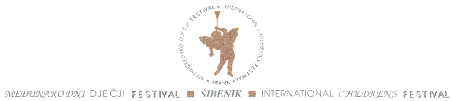 Međunarodni dječji festival Šibenik – Hrvatskai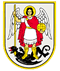 Grad Šibenikraspisuju likovni natječaj za učenike osnovnih škola na temuProstor slobodeUsusret 62. Međunarodnom dječjem festivalu Šibenik – Hrvatska, najstarijoj multimedijalnoj kulturnoj manifestaciji takve vrste u svijetu, raspisuje se likovni natječaj za učenike osnovnih škola na temu: Prostor slobode.Koncepcija i humanitarni ciljevi Festivala imaju punu podršku UNICEF-a i UNESCO-a te stalno pokroviteljstvo Predsjednika Republike Hrvatske.Posebna vrijednost Festivala njegov je likovni program, kako onaj nastao u dječjim radionicama u živopisnim prostorima srednjovjekovne gradske jezgre, tako i onaj što ga djeci daruju istaknuti hrvatski ili svjetski umjetnici.Dječji likovni natječaji osobito su važan dio festivalskog programa. Zbog toga i ove godine izradom likovnih radova na zadanu temu želimo uključiti što je moguće više djece u program našeg i vašeg Festivala.Ovogodišnja tema natječaja za osnovne škole u Republici Hrvatskoj, Prostor slobode, posvećena je tematici prostora u najširem smislu i djetetova doživljaja prostora oko sebe i u sebi. Imajući u vidu društvene događaje koji su proteklih godina bitno obilježili ne samo Hrvatsku nego i cijeli svijet (migracije stanovništva iz jednoga prostora u drugi, bitke za osvajanjem prostora, nemogućnost ili ograničenost kretanja uslijed pandemije virusa COVID-19, oštećenja prostora u potresima, ugroženost pojedinih prostora uslijed klimatskih promjena…), želja nam je pružiti priliku djeci da putem likovnoga izričaja pokušaju iskazati svoj doživljaj i shvaćanje spomenutih fenomena i njihovih posljedica. Pritom je važno da djeca što samostalnije i iskrenije likovno odgovore na pitanje postavljeno krovnom temom natječaja, a to je što je za njih prostor slobode. Hoće li to biti neki realan prostor ili prostor mašte, figurativno oblikovan ili apstraktno predočen, prostor koji se na nešto odnosi ili je rezultat čistog likovnog izričaja, prepuštamo njima, no želimo otkriti je li prostor slobode za njih prostor obitelji, vlastite sobe, igrališta, parka, škole, grada, vlastite države ili neke druge zemlje, vide li prostor slobode u putovanju i susretu s drugim ljudima i kulturama, svijetu sjećanja ili snova, svijetu sporta, svijetu filma, kazališta, književnosti, stripa, glazbe i umjetnosti općenito, osjećaju li se slobodnije u prostoru zbilje i poznatoga ili u prostoru mašte i neotkrivenoga, kako doživljavaju nastojanja drugih da za sebe stvore ili pronađu prostor slobode. Zanima nas smatraju li se slobodnim stanovnikom svoga mjesta, regije, države, svijeta, planeta Zemlje ili možda stanovnikom svemira. Naveli smo samo nekoliko ideja djeci za razmišljanje, no krovna tema likovnoga natječaja Prostor slobode posve je otvorena za individualna tumačenja djece (u dogovoru s njihovim nastavnicima/mentorima), a za one koji to žele nudimo, ali ne namećemo, i nekoliko podkategorija unutar kojih su djeca slobodna usmjeriti svoju kreativnost i razvijati svoj likovni izričaj:Ja u prostoru – cilj je likovnim sredstvima istražiti i izraziti doživljaj djeteta u prostoru oko sebe, bližem ili daljemProstor u meni – cilj je likovnim sredstvima istražiti i izraziti unutarnje duhovne, intelektualne i emotivne prostore djetetaSusret u prostoru – cilj je likovnim sredstvima istražiti i izraziti odnos djeteta prema drugome u onome što smatra vlastitim prostorom i sebi u onome što smatra prostorom drugoga kao i prema stvarnom ili zamišljenom zajedničkom prostoru različitih pojedinaca i zajednicaIzbor likovnih radovaLikovni radovi pristigli na natječaj bit će izloženi u sklopu Međunarodnoga dječjeg festivala Šibenik – Hrvatska kao jedan od središnjih likovnih događaja na festivalu. Vrednovat će se prema načelima kreativnosti, maštovitosti, originalnosti i izražajnosti djeteta u prikazu njegovih likovnih promišljanja kao i kvaliteti provedbe ideje s obzirom na odabranu likovnu tehniku, a u skladu s osjetilnim, spoznajnim i stvaralačkim mogućnostima djece određene dobi.Tehnike likovnih radovaTehnike likovnih radova neograničene su i slobodne te su prepuštene odabiru, afinitetima i mogućnostima djece određenoga uzrasta, kao i dostupnosti potrebnoga materijala. U obzir stoga dolaze sve crtačko-slikarske tehnike od obične olovke, drvenih bojica, tuša, flomastera u boji, akvarela, tempere do akrila, te linorez, monotipija, kolaž od papira u boji i drugih komadića materijala, poput novina, tkanine, plastike ili pak materijala iz prirode, a moguća je i izrada instalacija i skulptura, samostojećih i visećih.Dostava likovnih radovaUz likovne radove molimo vas da priložite slijedeće podatke:Ime, prezime i dob djetetaNaziv i adresu osnovne školeIme i prezime nastavnika/mentoraKontakt broj nastavnika/mentoraPopunjen obrazac Izjava o davanju suglasnosti za sudjelovanje na likovnom natječajuLjubazno molimo da nam dostavite sve tražene podatke jer likovne radove s nepotpunom dokumentacijom nećemo moći izložiti!Radovi trebaju biti zaštićeni i primjereno zapakirani! Napomena za 3D radove:Molimo da sve 3D radove jako dobro zalijepite, učvrstite ili prikucate čavlićima za podlogu jer nam pri isporuci često stignu uništeni radovi koje ne možemo popraviti i vratiti u prvobitno stanje, a samim time ih ne možemo ni izložiti.Preporučamo da stavite oznake da je pošiljka lomljiva i da s njom treba oprezno rukovati.Radove pošaljite najkasnije do 2. svibnja 2022. na adresu:Hrvatsko narodno kazalište u ŠibenikuMeđunarodni dječji festival Šibenik – Hrvatska (za Likovni natječaj za učenike osnovnih škola)Ulica kralja Zvonimira 122000 ŠibenikDodatne napomeneMolimo sudionike natječaja da vode računa o tome da se radovi ne vraćaju! Molimo sudionike natječaja da pristanu na korištenje elemenata poslanih likovnih uradaka u nekomercijalne svrhe s ciljem promocije Međunarodnog dječjeg festivala Šibenik – Hrvatska.Molimo nastavnike i mentore da ograniče broj poslanih radova na maksimalno 5 radova po razredu. Kontakt za dodatne informacije i upite:Ured MDF Šibenik – HrvatskaTelefon: +385(0)22 213123e-mail: mdfplakat@gmail.comMartina Petranović, urednica likovnog programaRavnatelj Hrvatskoga narodnog kazališta u ŠibenikuJakov Bilić, mr. art.